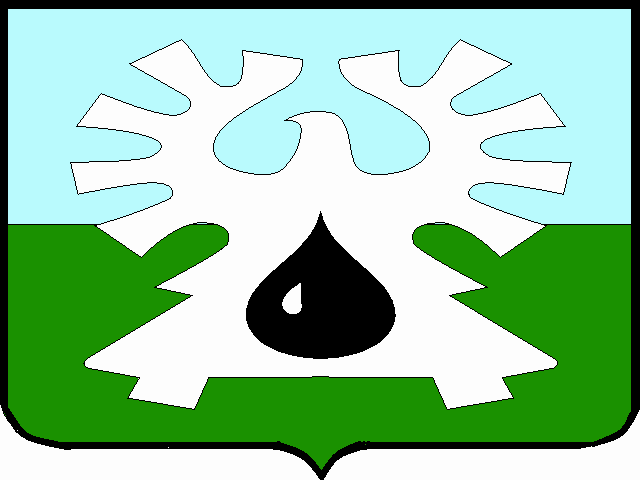 МУНИЦИПАЛЬНОЕ ОБРАЗОВАНИЕ ГОРОД УРАЙХанты-Мансийский автономный округ – ЮграАДМИНИСТРАЦИЯ ГОРОДА УРАЙПОСТАНОВЛЕНИЕот ______________ 	№ ___________О внесении изменения в постановление администрации города Урай от 06.03.2019 №493 «Об утверждении Положения об установлении системы оплаты труда работников муниципального бюджетного учреждения дополнительного образования «Детская школа искусств»В соответствии со статьями 144, 145 Трудового кодекса Российской Федерации:1. Внести в постановление администрации города Урай от 06.03.2019 №493 «Об утверждении Положения об установлении системы оплаты труда работников муниципального бюджетного учреждения дополнительного образования «Детская школа искусств» следующее изменение:в пункте 2 слова «5510 (пять тысяч пятьсот десять)» заменить словами «5720 (пять тысяч семьсот двадцать рублей)».2. Руководителю муниципального бюджетного учреждения дополнительного образования «Детская школа искусств» (Р.Ф. Миникаев) провести организационные мероприятия в связи с изменениями условий труда работников учреждения согласно Трудовому кодексу Российской Федерации.3. Кадровой службе управления по организационным вопросам и кадрам администрации города Урай (Н.П.Ануфриева) внести соответствующие изменения в трудовой договор, заключенный с руководителем муниципального бюджетного учреждения дополнительного образования «Детская школа искусств».4. Опубликовать постановление в газете «Знамя» и разместить на официальном сайте органов местного самоуправления города Урай в информационно-телекоммуникационной сети «Интернет».5. Постановление вступает в силу после его официального опубликования и действует  с 01.01.2020.6. Контроль за выполнением постановления возложить на заместителя главы города Урай С.В.Круглову.Исполняющий обязанности главы города Урай                                                    В.В. Гамузов